 ===================================================================п. Ханата                                  № 13                                 07.07.  2021  года  Об утверждении результатов оценки эффективностиналоговых расходов Ханатинского сельского муниципального образования Республики Калмыкия, установленных нормативными правовыми актами Ханатинского сельского муниципального образования Республики  за 2020 годВ соответствии с постановлением Администрации Ханатинского сельского муниципального образования Республики Калмыкия от 15.04.2020 года №13 «Об утверждении Порядка оценки налоговых расходов и формирования перечня налоговых расходов Ханатинского сельского муниципального образования Республики Калмыкия»,  Утвердить результаты оценки эффективности налоговых расходов Ханатинского сельского муниципального образования Республики Калмыкия, установленных нормативными правовыми актами Ханатинского сельского муниципального образования Республики Калмыкия за 2020 год согласно приложению к настоящему постановлению.Постановление вступает в силу с момента подписания. Контроль   исполнения  настоящего постановления оставляю за собой.    Глава администрации                                        В.Д. Чокаев                                                                      Приложение 2 к постановлению Администрации Ханатинского СМО РКот 07.07.2021 г. № 13Итоги оценки эффективности налоговых льгот (налоговых расходов) на территории Ханатинского сельского муниципального образования Республики Калмыкия за 2020 год         Оценка эффективности налоговых расходов (налоговых льгот) за 2020год проведена в соответствии с постановлением АдминистрацииХанатинского сельского муниципального образования Республики Калмыкия от 15.04.2020 года №13 «Об утверждении Порядка оценки эффективности налоговых расходов Ханатинского сельского муниципального образования Республики Калмыкия».Также при проведении оценки учтены основные подходы к оценке эффективности налоговых льгот, содержащиеся в общих требованиях к оценке налоговых расходов субъектов Российской Федерации и муниципальных образований, утвержденных постановлением Правительства Российской Федерации от 22.06.2019 г. № 796.Оценка эффективности налоговых льгот (налоговых расходов) по местным налогам производится в целях оптимизации перечня действующих налоговых льгот (налоговых расходов) и их соответствия общественным интересам, повышения точности прогнозирования результатов предоставления налоговых льгот (налоговых расходов), обеспечения оптимального выбора объектов для предоставления финансовой поддержки в форме налоговых льгот (налоговых расходов), сокращения потерь бюджета поселения. Согласно статьи 61.5 Бюджетного кодекса РФ в бюджеты сельских поселений зачисляются налоговые доходы от местных налогов, устанавливаемых представительными органами поселений в соответствии с законодательством Российской Федерации о налогах и сборах:1) налог на имущество физических лиц - по нормативу 100 процентов;2) земельный налог - по нормативу 100 процентов.Исходные данные для проведения оценки доведены Управлением ФНС России по Республике Калмыкия. Кроме того, при проведении оценки использовались  нормативно-правовые акты представительных органов местного самоуправления Ханатинского сельского муниципального образования Республики Калмыкия по имущественным налогам.На территории Ханатинского сельского муниципального образования Республики Калмыкия  налоговые расходы (налоговые льготы) предусмотрены:Решением   сессии четвертого созыва Собрания депутатов  Ханатинского сельского муниципального образования Республики Калмыкия от 25.11.2019 г. № 1 «О земельном налоге" (с изменениями); В соответствии с принятым решением   Собрания депутатов Ханатинского сельского муниципального образования Республики Калмыкия от  20.11.2015г. №10 «О налоге на имущество физических лиц» (вступил в силу с 1 января 2016г.) дополнительная налоговая льгота по налогу на имущество физических лиц не предусматривается.Общий объем выпадающих (недополученных) доходов бюджета в результате предоставления налоговых льгот (налоговых расходов) в 2020 году по оценке составил 105,2 тыс. рублей.При этом удельный вес налоговых льгот (налоговых расходов) в налоговых доходах консолидированного бюджета Ханатинского сельского муниципального образования Республики Калмыкия  составил 19,2 %.Анализируя структуру выпадающих доходов от предоставления налоговых льгот (налоговых расходов) на территории Ханатинского сельского муниципального образования Республики Калмыкия по видам налогов в 2020 году можно отметить, что 100% занимают льготы по земельному налогу. Наибольший удельный вес в общем объеме налоговых расходов по земельному налогу, занимают льготы, предоставленные муниципальным учреждениям (99,6%), их количество -5. Сумма налога, не поступившая в бюджет в связи предоставлением льгот по земельному налогу жителям п. Ханата, достигших 80- летнего возраста  составила в 2020 году  1,5 тыс. рублей. Количество налогоплательщиков, которым предоставлена данная льгота -1.Таблица № 1Структура выпадающих доходов от предоставления налоговых льгот (налоговых расходов) на территории Ханатинского сельского муниципального образования Республики Калмыкия по целевой направленности в 2020 годуВ анализируемом отчетном периоде доля объема налоговых льгот, предоставляемых с целью сокращения расходов бюджета путем ликвидации встречных потоков составила 96,6 % от общего объема налоговых расходов.Удельный вес в 2020 году, приходящийся на стимулирующие налоговые расходы (направленные на поддержку развитие экономики) - 0 % от общего объема налоговых расходов. Объем налоговых расходов, имеющих социальную направленность составил  0,4 % от общего объема налоговых расходов.Результаты оценки эффективности налоговых льгот (налоговых расходов Ханатинского сельского муниципального образования Республики Калмыкия) в целях оказания поддержки отдельным категориям  налогоплательщиков, за 2020 год обобщены в приложении 1.По итогам 2020 года  востребованные налогоплательщиками налоговые льготы признаны эффективными.Учитывая, что в 2020 году получателями налоговых расходов являлись бюджетные учреждения, финансируемые из местных бюджетов, обеспечивающие выполнение возложенных на них функциональных задач в интересах населения муниципального образования, бюджетная эффективность является положительной, так как является разновидностью бюджетного финансирования, поступающего в распоряжение налогоплательщика в ускоренном и упрощенном порядке. Следовательно, бюджетная эффективность от предоставления налоговых расходов здесь проявляется в экономии бюджетных средств, выделяемых на прямое финансирование выполнения социальных задач, сокращении встречных финансовых потоков.Вместе с тем,  отмечается отсутствие плательщиков по налогу на имущество , воспользовавшихся налоговой льготой, освобождением и иной преференцией в 2020 году  детей-сирот и детей, оставшихся без попечения родителей; несовершеннолетних граждан, находящихся под опекой и попечительством пенсионеров в пределах Ханатинского сельского муниципального образования Республики Калмыкия. Проведя оценку эффективности налоговых льгот (налоговых расходов), предоставляемых отдельным категориям налогоплательщиков, на территории Ханатинского сельского муниципального образования Республики Калмыкия за 2020 год, можно сделать вывод:1. Социальные льготы - являются эффективными, выбор категорий налогоплательщиков для предоставления поддержки в форме налоговых льгот (налоговых расходов) является оптимальным. Объем предоставляемых налоговых льгот незначителен, в то же время результаты их предоставления ощутимы для льготников. Отмена существующих льгот в сложных условиях формирования собственной доходной базы бюджета на 2021 г. позволит мобилизовать дополнительные источники дохода, доля которых будет незначительна, при этом риски возникновения социальной напряженности возрастут, в связи с чем считаем целесообразным и экономически эффективным, сохранить льготы, действующие на сегодняшний день.2. Технические льготы – сохраняется бюджетная эффективность. Бюджетная эффективность от предоставления налоговых расходов здесь проявляется в экономии бюджетных средств, выделяемых на прямое финансирование выполнения социальных задач, сокращении встречных финансовых потоков. Также считаем целесообразным и экономически эффективным, сохранить технические льготы, действующие на сегодняшний день.ХАЛЬМГ ТАНГЧИНХАНАТА СЕЛӘНӘМУНИЦИПАЛЬН БУРДӘЦИНАДМИНИСТРАЦИНТОГТАВР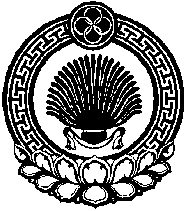 ПОСТАНОВЛЕНИЕАДМИНИСТРАЦИИ ХАНАТИНСКОГО СЕЛЬСКОГО МУНИЦИПАЛЬНОГО ОБРАЗОВАНИЯРЕСПУБЛИКИ КАЛМЫКИЯНаименование показателей2020 год (оценка)2020 год (оценка)Наименование показателейтыс.рублей%Всего сумма налоговых льгот(налоговых расходов)105,2100темп роста (снижения) к предыдущему году, %--- стимулирующие налоговые расходы (льготы, направленные на поддержку и развитие экономики)00темп роста (снижения) к предыдущему году, %--- социальные налоговые расходы1,50,4темп роста (снижения) к предыдущему году, %--- технические налоговые расходы (льготы, направленные на ликвидацию встречныхфинансовых потоков)103,799,6темп роста (снижения) к предыдущему году, %--